Материалы к экзаменупо дисциплине  «Электротехника и электроника»для специальности 13.02.10 «Электрические машины и аппараты»3 семестр группа Э-21Экзаменационные вопросыТеоретические вопросыЭлектротехника, как наука. Преимущества электрической энергии.Напряженность поля точечных зарядов. Потенциал и напряжение в электрическом поле.Электропроводность. Проводники в электрическом поле.Поляризация и электрическая прочность диэлектриков.Емкость. Диэлектрическая проницаемость. Конденсаторы. Энергия заряженного конденсатора.Параллельное соединение конденсаторов.Последовательное соединение конденсаторов.Электрический ток в проводниках. Плотность тока. Электрическая цепь. Направление тока в цепи.ЭДС и напряжение электрической цепи.Электрическое сопротивление проводников. Проводимость. Зависимость сопротивления от температуры.Закон Ома для участка цепи.Закон Ома для замкнутой цепи.Энергия и мощность электрического тока. Баланс мощностей. КПД электрической цепи.Преобразование электрической энергии в тепловую. Закон Джоуля – Ленца.Режимы работы электрической цепи.Электрический источник в разных режимах работы.Расчет потенциалов точек электрической цепи. Построение потенциальной диаграммы.Последовательное соединение резисторов или участков электрической цепи.Параллельное соединение резисторов или ветвей.Понятие о сложных электрических цепях. Законы Кирхгофа.Расчет сложных электрических цепей постоянного тока методом узловых и контурных уравнений (по законам Кирхгофа).Расчет сложных  электрических цепей методом наложения.Расчет сложных  электрических цепей методом узлового напряжения (метод двух узлов).Расчет сложных  электрических цепей методом контурных токов.Расчет сложных  электрических цепей методом эквивалентного генератора.Магнитное поле. Магнитная индукция. Правило буравчика. Однородное и неоднородное поле.Абсолютная и относительная магнитная проницаемость веществ.Магнитный поток.Напряженность магнитного поля.Закон полного тока.Определение характеристик магнитного поля Н и В около проводника с током с использованием закона полного тока.Магнитное поле кольцевой и цилиндрической катушек.Электромагнитная сила (ЭМС). Закон Ампера.Взаимодействие параллельных проводников с токами.Магнитная цепь. Закон Ома для  магнитной цепи.Намагничивание ферромагнитных материалов. Зависимость магнитной проницаемости ферромагнитных материалов от напряженности внешнего магнитного поля.Циклическое перемагничивание ферромагнитных материалов.Магнитомягкие материалы и  магнитотвердые материалы.Расчет  магнитной цепи (прямая  и  обратная задача).Закон электромагнитной индукции (закон Фарадея) для прямолинейного проводника.Преобразование механической энергии в электрическую. Правило Ленца. Принцип работы электрогенератора.Преобразование электрической  энергии в механическую. Принцип работы электродвигателя.ЭДС электромагнитной индукции в контуре  и  катушке. Потокосцепление. Правило Ленца.Индуктивность. ЭДС самоиндукции.Взаимная индуктивность. ЭДС взаимоиндукции.Вихревые токи.ПРАКТИЧЕСКИЕ ЗАДАНИЯЗадача 1 Рассчитать все токи в схеме методом контурных токов.Е1= 10 В; Е2=20 В; Е3=30 В; R1= 1 Ом; R2= 2 Ом; R3= 3 Ом; R4= 4 Ом;Задача 2 Рассчитать все токи в схеме методом наложения.Е1= 10 В; Е2=20 В; R1= 1 Ом; R2= 2 Ом; R3= 3 Ом; R4= 4 Ом;Задача 3 Вычислите эквивалентное сопротивление электрической цепи, приведённой на рисунке, если сопротивление каждого резистора равно по 10 Ом.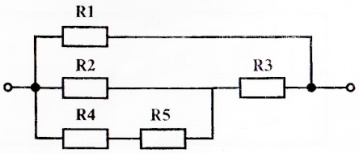 Задача 4 Определите эквивалентное сопротивление при смешанном соединении сопротивлений. R1 = 7 Ом;  R2 = 10 Ом; R3 = 2 Ом; R4 = 3 Ом. 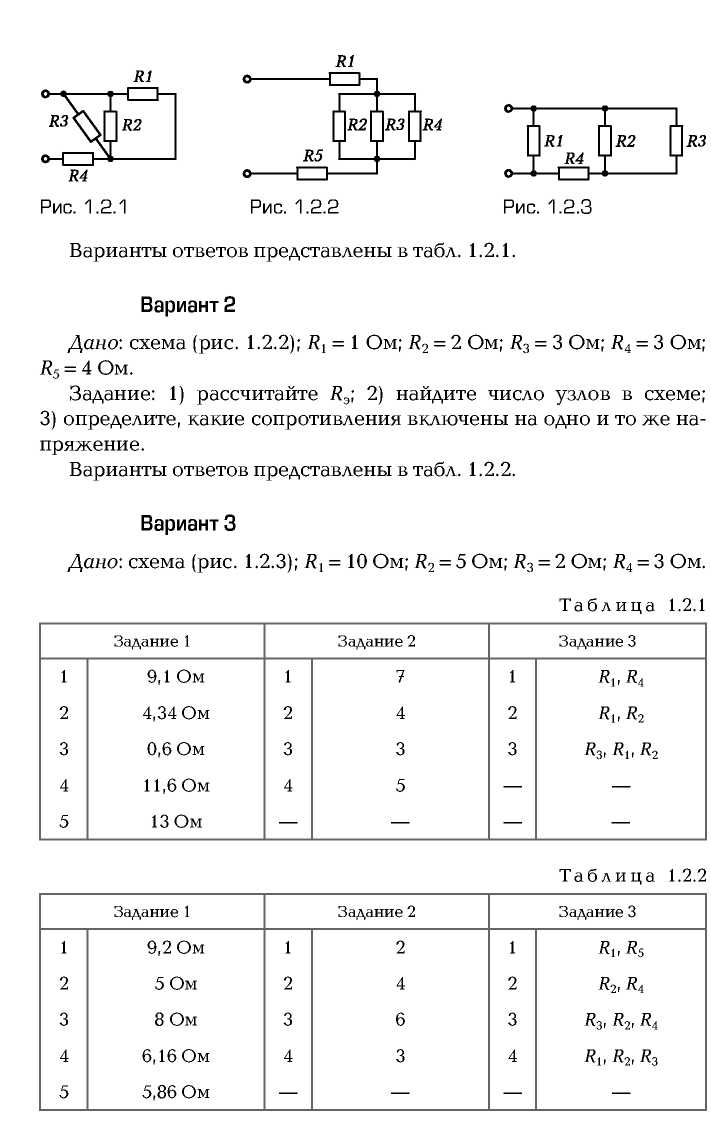 Задача 5Вычислите эквивалентное сопротивление электрической цепи, приведённой на рисунке, если R1=2 Ом, R2=3 Ом, R3=5 Ом, R4=R5=10 Ом.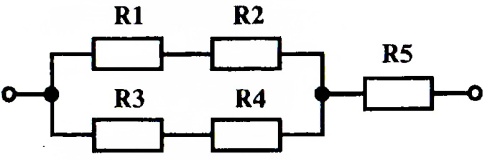 Задача 6Рассчитать все токи в схеме методом контурных токов.Е1= 10 В; Е2=20 В; Е3=30 В; R1= 1 Ом; R2= 2 Ом; R3= 3 Ом; Задача 7 Определите эквивалентное сопротивление, число узлов цепи при смешанном соединении сопротивлений. Дано: R1 = 1 Ом;  R2 = 2 Ом; R3 = 3 Ом; R4 = 3 Ом; R5 = 4 Ом. Задача 8 Аккумулятор работает на лампочку с сопротивлением 12,5 Ом, при этом ток в цепи равен 0,26 А. Определите напряжение на зажимах лампочки.Задача 9 Из медной проволоки длиной  и сечением 0,8 мм2 изготовлена катушка. Удельное сопротивление меди 0,0175 Ом*мм2/м. Определите падение напряжения на катушке при токе в 10 А.Задача 10 Рассчитать все токи в схеме методом узловых и контурных уравнений (по законам Кирхгофа).Е1= 10 В; Е2=20 В; Е3=30 В; R1= 1 Ом; R2= 2 Ом; R3= 3 Ом; R4= 4 Ом;Задача 11 Рассчитать все токи в схеме методом наложения.Е1= 10 В; Е2=20 В; R1= 1 Ом; R2= 2 Ом; R3= 3 Ом; R4= 4 Ом;Задача 12Определите эквивалентное сопротивление, число узлов цепи при смешанном соединении сопротивлений. Дано: R1 = 10 Ом;  R2 = 5 Ом; R3 = 2 Ом; R4 = 3 Ом; Задача 13 Определите эквивалентное сопротивление, число узлов цепи при смешанном соединении сопротивлений. Дано: R1 = 2 Ом;  R2 = 10 Ом; R3 = 4 Ом; R4 = 6 Ом; R5 = 1 Ом.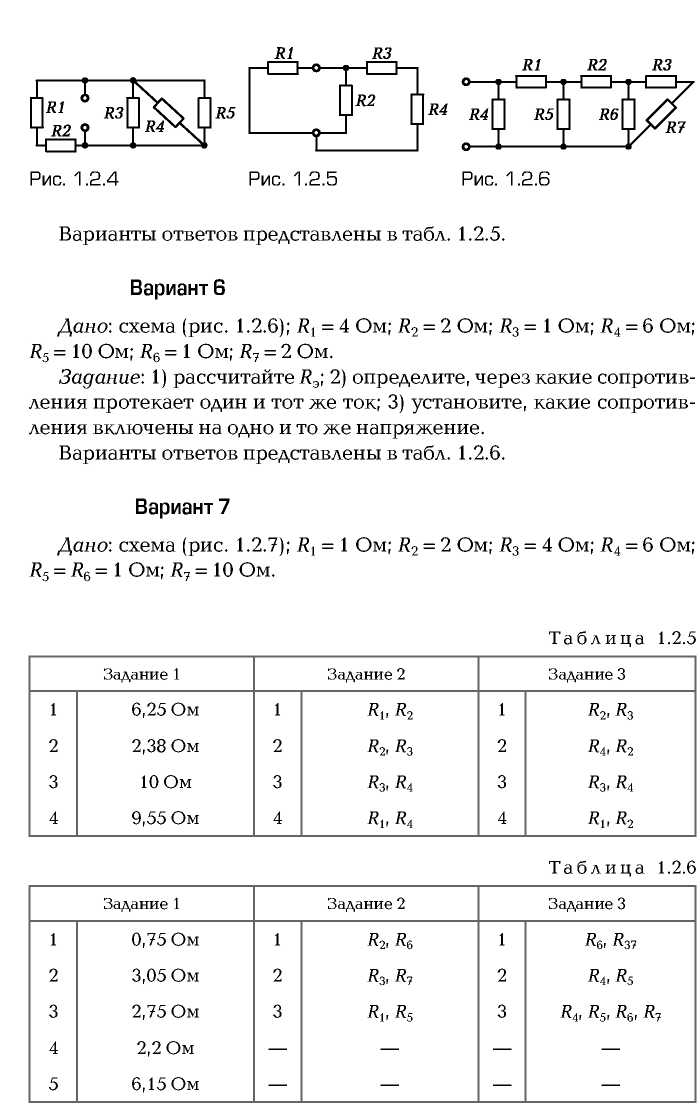 Задача 14Рассчитать все токи в схеме методом узловых и контурных уравнений (по законам Кирхгофа).Е1= 10 В; Е2=20 В; Е3=30 В; Е4=40 В R1= 1 Ом; R2= 2 Ом; R3= 3 Ом; R4= 4 Ом;Задача 15Рассчитать ток в резисторе R3 методом эквивалентного генератора Е1= 10 В; Е2=20 В; Е3=30 В; R1= 1 Ом; R2= 2 Ом; R3= 3 Ом; Задача 16Определите эквивалентное сопротивление, число узлов цепи при смешанном соединении сопротивлений. Дано: R1 = 4 Ом;  R2 = 2 Ом; R3 = 1 Ом; R4 = 6 Ом; R5 = 10 Ом; R6 =1 Ом;R7 = 2 Ом.Задача 17Вычислить эквивалентное сопротивление схемы. R1= 1 Ом; R2= 2 Ом; R3= 3 Ом; R4= 4 Ом; R5= 5 Ом; R0= 0,5 Ом; 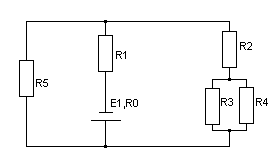 Задача 18Электрическая лампочка включена в сеть напряжением 220 В. Какой ток будет проходить через лампочку, если сопротивление её нити 240 Ом?Задача 19Кислотный аккумулятор с ЭДС  2,5 В и внутренним сопротивлением 0,2 Ом замкнут на потребитель с сопротивлением 2,6 Ом. Определите ток в цепи.Задача 20Определите ток в цепи, изображённой на рисунке по следующим данным: ЭДС генератора 36 В, внутреннее сопротивление его 0,5 Ом, ЭДС батареи 30 В, внутреннее сопротивление её 0,2 Ом, сопротивление потребителя R1=1,5 Ом.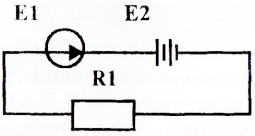 Задача 21Определите эквивалентное сопротивление, число узлов цепи при смешанном соединении сопротивлений. Дано: R1 = 1 Ом;  R2 = 2 Ом; R3 = 4 Ом; R4 = 6 Ом; R5 = R6 = 1 Ом R7 = 10 Ом.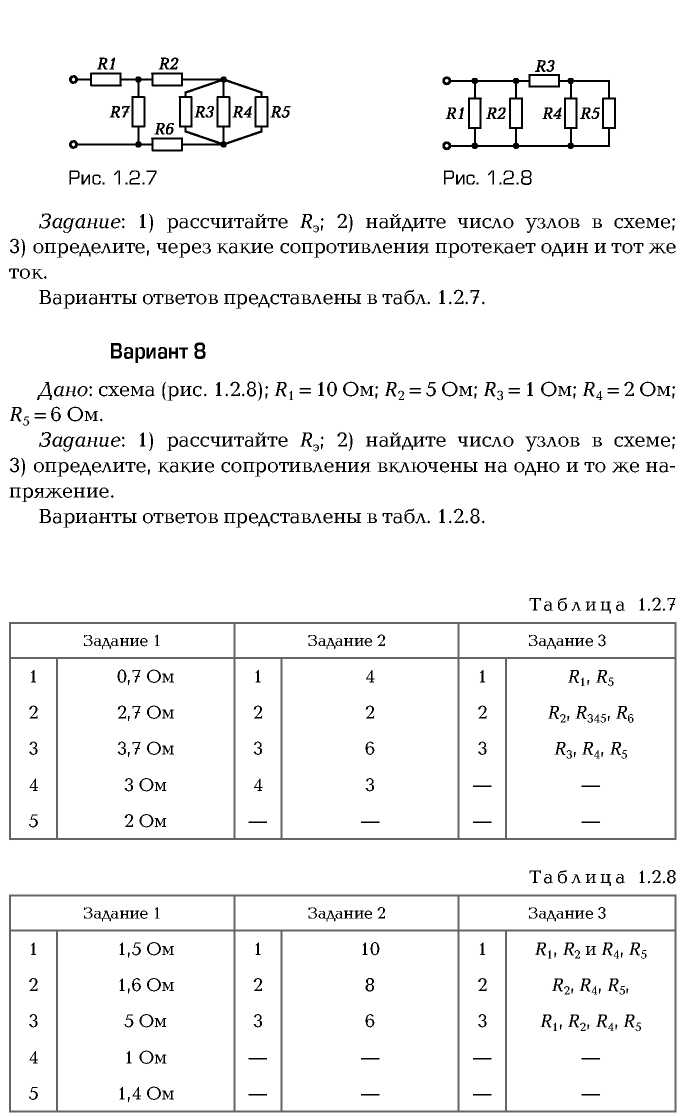 Задача 22Аккумулятор работает на лампочку с сопротивлением 4,2 Ом, при этом ток в цепи равен 0,5 А. Определите напряжение на зажимах лампочки.Задача 23Определите эквивалентное сопротивление, число узлов цепи при смешанном соединении сопротивлений. R1 = 10 Ом; R2 = 5 Ом; R3 = 1 Ом; R4 = 2 Ом; R5 = 6 Ом.Задача 24Вычислить эквивалентное сопротивление схемы. R1= 1 Ом; R2= 2 Ом; R3= 3 Ом; R4= 4 Ом; R5= 5 Ом;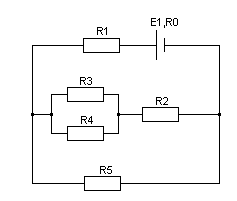 Задача 25Вычислить эквивалентное сопротивление схемы. R1= 1 Ом; R2= 2 Ом; R3= 3 Ом; R4= 4 Ом;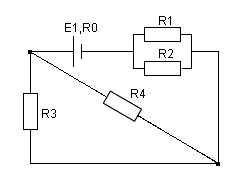 Задача 26Найти величины МДС, напряжённости, магнитной индукции и магнитного потока, если дано: I = 10 A; W1 = 130; W2 = 20; R = 15 см; μr = 4000 Гн/м; d = 8 см. Обмотки включены согласно.Задача 27 Найти величину тока в катушке, если дано: W = 3000; R = 82 см; d = 5 см; ℓ = 10 мм; Ф = 9·10-3 Вб. Материал сердечника: электротехническая сталь.Задача 28 Найти величины МДС, напряжённости, магнитной индукции и магнитного потока, если дано: I = 2,5 A; W1 = 700; W2 = 58; R = 70 см; μr = 100 Гн/м; d = 10 см. Обмотки включены согласно.Задача 29 Найти величину тока в катушке, если дано: W = 1600; R = 53 см; d = 7 см; ℓ = 15 мм; Ф = 20·10-3 Вб. Материал сердечника: электротехническая сталь.Задача 30 Найти величины МДС, напряжённости, магнитной индукции и магнитного потока, если дано: I = 18 A; W1 = 200; W2 = 10; R = 38 см; μr = 4000 Гн/м; d = 6 см. Обмотки включены встречно.Задача 31 Найти величину тока в катушке, если дано: W = 2000; R = 72 см; d = 3 см; ℓ = 20 мм; Ф = 35·10-4 Вб. Материал сердечника: электротехническая сталь.Задача 32Определите общую ёмкость конденсаторов, схема включения которых приведена на рисунке, если все конденсаторы имеют ёмкость по 0,5 мкФ. 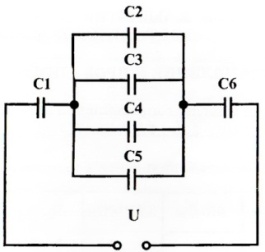 КРИТЕРИИ ОЦЕНКИПреподаватель ________________ Т.Н. ЛюбчакКировское областное государственное профессиональное образовательное бюджетное учреждение «Кировский авиационный техникум»Кировское областное государственное профессиональное образовательное бюджетное учреждение «Кировский авиационный техникум»Рассмотрено цикловой комиссиейэлектротехнических специальностей  Протокол №   4    от 09.11. 2016 года  Председатель____________Т.Н.ЛюбчакУТВЕРЖДАЮ Зам. директора техникумапо учебной работе_______ Н.Ю. МершинаСодержание ответа  ОценкаЛабораторные работы, практические задания  выполнены,   тема раскрыта в полном объеме, цель достигнута5Лабораторные работы, практические задания  выполнены,  допущены неточности при ответе на теоретический вопрос, цель достигнута4Лабораторные работы, практические задания  выполнены, однако тема раскрыта не в полном объеме,   цель не достигнута3Лабораторные работы, практические задания не выполнены2